7η ΠΡΟΣΚΛΗΣΗ ΣΥΓΚΛΗΣΗΣ ΟΙΚΟΝΟΜΙΚΗΣ ΕΠΙΤΡΟΠΗΣΚαλείστε να προσέλθετε σε τακτική συνεδρίαση της Οικονομικής Επιτροπής, σύμφωνα με τις διατάξεις του άρθρου 10 της από 11/3/2020 Πράξης Νομοθετικού Περιεχομένου (μέτρα αποφυγής της διάδοσης του Κορωναϊού Covid 19) καθώς και την αριθμ. Δ1α/Γ.Π.οικ. 6756 (ΦΕΚ 430/Β΄/05.02.2022) ΚΥΑ, που θα διεξαχθεί στο Δημοτικό Κατάστημα την 14η του μηνός Φεβρουαρίου έτους 2022, ημέρα Δευτέρα και ώρα 12:00 για την συζήτηση και λήψη αποφάσεων στα παρακάτω θέματα της ημερήσιας διάταξης, βάσει των σχετικών διατάξεων του άρθρου 75 Ν.3852/10, όπως αντικαταστάθηκε από το άρθρο 77 του Ν.4555/18 και ισχύει :1. 1η αναμόρφωση προϋπολογισμού οικονομικού έτους 20222. Τριμηνιαία Έκθεση Εκτέλεσης Προϋπολογισμού Δήμου Τρικκαίων οικονομικού έτους 2021 - Δ’ Τρίμηνο.3. Έγκριση Πρακτικού 3–κατακύρωση  αποτελέσματος   για την «Προμήθεια Οχημάτων –Μηχανημάτων και παρελκόμενων του Δήμου Τρικκαίων - Ομάδα 3: Μικρό φορτηγό όχημα τύπου «Pick-up» 4×4, τετράθυρο, καινούριο ή μεταχειρισμένο».4. Έγκριση των όρων δημοπράτησης για την εκμίσθωση της αίθουσας πολλαπλών χρήσεων στον οικισμό Ματσουκέικα της Τ.Κ Δενδροχωρίου5. Έγκριση των όρων δημοπράτησης για την εκμίσθωση των ισογείων δημοτικών καταστημάτων Κ7, Κ10,Κ16,Κ17 και Κ20 που βρίσκονται στο εξωτερικό μέρος της δημοτικής αγοράς, επιφανείας 32,00 τ.μ το καθένα6. Συμπλήρωση της 796/2021 Α.Ο.Ε. η οποία επικυρώθηκε με την 318/2021 (ΑΔΑ:9ΜΖΣΩΗ9-7ΙΖ)  Α.Δ.Σ. ως προς τον  καθορισμό για  τη τοπική κοινότητα Γοργογυρίου και του οικισμού Ανταλλάξιμα της Δημοτικής Ενότητας Κόζιακα του Δήμου Τρικκαίων της Τιμής Ζώνης κτιρίων και οικοπέδων, του Συντελεστή Αξιοποίησης Οικοπέδου (Σ.Α.Ο.) και του Συντελεστή Οικοπέδου (Σ.Ο.), για τον υπολογισμό Τ.Α.Π. για   το  οικονομικό έτος 20227. Έγκριση υποβολής αίτησης τροποποίησης της απόφασης ένταξης της Πράξης «Κέντρο Κοινότητας Δήμου Τρικκαίων».8. Έγκριση του Σχεδίου Ασφάλειας – Υγείας (Σ.Α.Υ) και του Φακέλου Ασφάλειας – Υγείας (Φ.Α.Υ) του έργου: «ΑΣΤΙΚΕΣ ΣΥΝΤΗΡΗΣΕΙΣ – ΒΕΛΤΙΩΣΕΙΣ ΣΤΗΝ  Δ.Ε. ΠΑΡΑΛΗΘΑΙΩΝ».9. Έγκριση του Σχεδίου Ασφάλειας – Υγείας (Σ.Α.Υ) και του Φακέλου Ασφάλειας – Υγείας (Φ.Α.Υ) του έργου «Ανάπλαση κεντρικής Πλατείας Κοινότητας Πατουλιάς»Πίνακας Αποδεκτών	ΚΟΙΝΟΠΟΙΗΣΗ	ΤΑΚΤΙΚΑ ΜΕΛΗ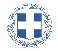 ΕΛΛΗΝΙΚΗ ΔΗΜΟΚΡΑΤΙΑ
ΝΟΜΟΣ ΤΡΙΚΑΛΩΝΔΗΜΟΣ ΤΡΙΚΚΑΙΩΝΔ/ΝΣΗ ΔΙΟΙΚΗΤΙΚΩΝ ΥΠΗΡΕΣΙΩΝΤΜΗΜΑ ΔΙΟΙΚΗΤΙΚΗΣ ΥΠΟΣΤΗΡΙΞΗΣΓραμματεία Οικονομικής ΕπιτροπήςΤρίκαλα, 10 Φεβρουαρίου 2022
Αριθ. Πρωτ. : 6539ΠΡΟΣ :  1.Τα μέλη της ΟικονομικήςΕπιτροπής (Πίνακας Αποδεκτών)(σε περίπτωση κωλύματος παρακαλείσθε να ενημερώσετε τον αναπληρωτή σας).κ. Μπουκοβάλας Στέφανος Πρόεδρος Κοινότητας ΤρικκαίωνΟ Πρόεδρος της Οικονομικής ΕπιτροπήςΔημήτριος ΒασταρούχαςΑντιδήμαρχος Βαβύλης Στέφανος Σακκάς Νικόλαος Οικονόμου Ιωάννης Λεβέντη-Καρά Ευθυμία Κωτούλας Ιωάννης Λασπάς Αχιλλεύς Ζιώγας ΓεώργιοςΚαϊκης ΓεώργιοςΔήμαρχος & μέλη Εκτελεστικής ΕπιτροπήςΓενικός Γραμματέας  Δ.ΤρικκαίωνΑναπληρωματικά μέλη Ο.Ε. 